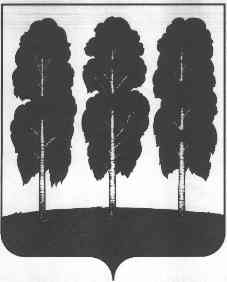 АДМИНИСТРАЦИЯ БЕРЕЗОВСКОГО РАЙОНАХАНТЫ-МАНСИЙСКОГО АВТОНОМНОГО ОКРУГА – ЮГРЫПОСТАНОВЛЕНИЕот  28.09.2018     			                  		                                                 № 845пгт. БерезовоО внесении изменений в приложение   1 к постановлению администрации Березовского района от 01.11.2016      № 864 «О Проектном комитете администрации Березовского района» В связи с кадровыми изменениями в администрации Березовского района:1. Приложение 1 к постановлению администрации Березовского района от 01.11.2016 № 864 «О Проектном комитете администрации Березовского района» изложить в следующей редакции согласно приложению к настоящему постановлению. 2. Разместить настоящее постановление на официальном веб-сайте органов местного самоуправления Березовского района.3. Настоящее постановление вступает в силу после его подписания.И.о. главы района,                               заместитель главы Березовского района                                               И.В. Чечеткина                                                         Приложениек постановлению администрации Березовского района от  28.09.2018 года  № 845СоставПроектного комитета администрации Березовского района  (далее – Проектный комитет)Фомин Владимир Иванович-глава Березовского района, председатель Проектного комитетаУшарова Светлана Валерьевна-заместитель главы Березовского района, председатель Комитета, заместитель председателя Проектного комитетаБабий Наталья Викторовна-руководитель муниципального проектного офиса, секретарь Проектного комитетаЧлены Проектного комитета:Члены Проектного комитета:Члены Проектного комитета:Утеев Александр Николаевич-заместитель главы Березовского района, начальник УправленияЧечеткина Ирина Викторовна-заместитель главы Березовского района Титов Сергей Николаевич-заместитель главы Березовского района, председатель комитетаЧупров Дмитрий Семенович-глава городского поселения Березово Березовского района (по согласованию)Грудо Тамара Александровна-глава городского поселения Игрим Березовского района (по согласованию)Артеев Павел Владимирович-глава сельского поселения Саранпауль Березовского района (по согласованию)Барсукова Лилия Илдаровна-глава сельского поселения Приполярный Березовского района (по согласованию)Шагимухаметов Фрунзе Кашфильмоганович-глава сельского поселения Светлый Березовского района (по согласованию)Ануфриев Ярослав Викторович-глава сельского поселения Хулимсунт Березовского района (по согласованию)